Konkurs Ekologiczny EKO - MODA            Szanowni Rodzice, z okazji zbliżającego się Dnia Ziemi zapraszamy do udziału w Konkursie ekologicznym „Eko-Moda”. Przedmiotem konkursu jest przygotowanie wspólnie z dzieckiem  i zaprezentowanie przez dziecko stroju ekologicznego, promującego ideę recyklingu i selektywną zbiórkę odpadów.Konkurs adresowany jest do wszystkich oddziałów naszego Przedszkola. Wskazana jest pomoc Rodziców w przygotowaniu dla swojego dziecka Eko – stroju na dzień 22 kwietnia. Regulamin Konkursu Ekologicznego "EKO-MODA":CELE KONKURSU:• popularyzowanie postawy otwartości i zaangażowania w problemy współczesnego świata,• propagowanie idei czystego środowiska i odpowiedzialnego, zrównoważonego gospodarowania odpadami połączone z poszerzaniem świadomości ekologicznej,• promowanie recyklingu jako idei zagospodarowania odpadów do ponownego wykorzystania lub przetworzenia,• popularyzowanie wiedzy dotyczącej segregacji odpadów,• rozwijanie wyobraźni, kreatywności, pasji i twórczych poszukiwań u dzieci i rodziców.ZASADY KONKURSU:1) Uczestnicy konkursu zobowiązani są do przygotowania z pomocą rodziców strojów ekologicznych lub ich elementów promujących ideę recyklingu i selektywnej zbiórki odpadów.2) Każde dziecko biorące udział w konkursie może zaprezentować jeden strój.3) Prezentacje mogą być wykonane w sposób dowolny. Warunkiem jest zachowanie ekologicznego charakteru stroju, co oznacza, że w przeważającej części powinien być wykonany z surowców wtórnych. UWAGA: w prezentowanym stroju powinny pojawić się m.in.: gazety, tektura, rolki papierowe, folia aluminiowa, butelki i nakrętki plastikowe itp. 4) Prezentacja Eko - strojów w obecności szanownego Jury odbędzie się 22 kwietnia – Dzień Ziemi. Po prezentacji każde dziecko uczestniczące w konkursie otrzyma medal Przyjaciela Przyrody, a najciekawsze stroje zostaną dodatkowo nagrodzone zgodnie z oceną Jurorów. 5) Pokaz mody ekologicznej zostanie uwieczniony na zdjęciach, które zamieścimy na stronie internetowej naszego Przedszkola. ROZSTRZYGNIĘCIE KONKURSU:1)  Rozstrzygnięcie konkursu nastąpi 22 kwietnia2) Komisja konkursowa dokona oceny zaprezentowanych strojów według następujących kryteriów:- zgodność zaprezentowanych strojów z przedmiotem i celem konkursu,- pomysłowość i oryginalność koncepcji stroju ekologicznego,- estetyka wykonania,- sposób zaprezentowania stroju.3) W konkursie zostaną przyznane nagrody rzeczowe 4) Organizator konkursu zastrzega sobie prawo do nieprzyznania nagrody lub przyznania nagród równorzędnych.Gorąco zachęcamy do uczestnictwa w naszym konkursie!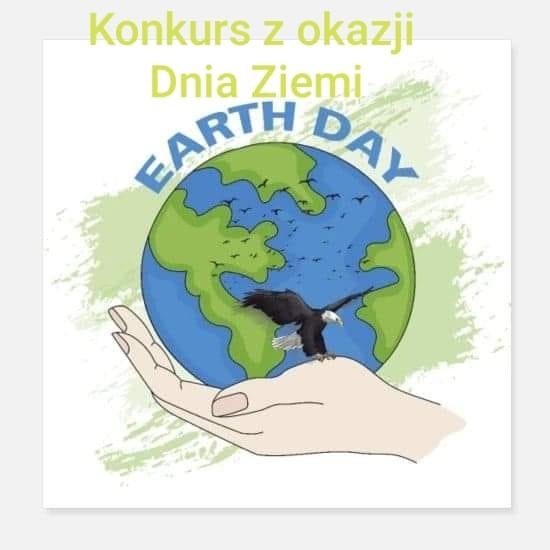 